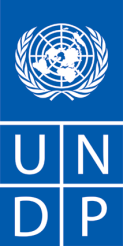 Expression of Interest(EOI)ForPre-qualification of Companies for the Renovation Works of Tikrit Hospital in IraqProject Background:The Tikrit Teaching Hospital is the main medical institution for the governorate of Salah al-Din, serving Tikrit and surrounding towns and villages. It is the largest hospital in the Governorate with a capacity of 400 beds. It has all the medical and surgical branches that can be expected from a hospital of its size and serves a population of approximately two million people. It is an essential element of the health service system in the governorate. It also provides training to the local college of medicine and is recognized to operate at national standards graduating students who serve throughout the country. The Tikrit Teaching Hospital is damaged due to the liberation fighting with ISIL. The damage is limited to cosmetic damage to the buildings and destroyed medical equipment and interior furnishings. The Dialysis Unit is operational. All other facilities are not operational. The Emergency and Surgery Department is currently under renovation through FFIS.  Project Deliverables and Beneficiaries:The objective of the project is to fully rehabilitate the Hospital so it is functioning with essential health for the people of Tikrit and the surrounding areas. The general population (up to two million men and women, boys and girls) will be beneficiaries of this project. A secondary objective is to provide high quality employment to doctors, nurses, paramedical and administrative staff who have or will return to their city. Alongside this is reestablishing the training of doctors and other medical staff at the hospital. Scope: The FFES project has undertaken large scale initiatives to rehabilitate the Tikrit Hospitals so that people living in the region can avail the health care services as early as possible. This Pre-qualification process is related to the Renovation works for various departments and buildings of Tikrit Hospital. The Scope of renovation will be focused in the following areas: Architectural Scope of Work (Interior & Exterior)Structural Scope of WorksMechanical Scope of WorkElectrical Scope of WorkThe Brief Scope of the Work has been attached with the EOI as Annex-9 for further elaboration.Prequalification Application ProcessThis Pre-qualification process is aimed to short-list potential Companies/Firms for its participation in the upcoming bidding process(ITB) for the Renovation Works of Tikrit Hospital in Iraq. Hence, interested international/local Companies and/or Associations/Joint Ventures with required experience and qualifications are requested to complete the UNDP Pre-Qualification Application and submit relevant documentation/information as to demonstrate that they are eligible and qualified to perform such large scale Construction/Renovation/Rehabilitation works specially for the Hospitals and Medical Centers. This Pre-qualification will remain valid for the next one year after its date of completion. If any other similar large scaled requirement of Renovation Works arises within the aforesaid one-year period, the outcome of this Process will also be used for conducting the bidding process. Potential Companies/Firms are requested to submit EOI application with all required documents as stated in the Data Sheet (DS) to the following and dedicated UNDP email ID: bids.iraq.sc@undp.org by no later than 17:00 hours (Iraq Time) on Wednesday 22 March 2017. Applications received after the above deadline will not be considered. Documents sent by hand will not be accepted. Please ensure to mention EOI Reference number in the email subject line as stated in the solicitation document e.g. [EOI-IRQ002 /2017]. PREQ received without reference number in the subject line will not be entertained and may result in the rejection of submission. At any time prior to the deadline for submission of Prequalification Document, UNDP may, for any reason, whether at its own initiative or in response to a clarification requested by Applicants, modify the Prequalification Application and its attachments by amendment, including through provision of supplementary information.  The amendment will be posted on the UNDP website. If you need to request additional information, please write to pinak.ranjan.biswas@undp.org   or ijaz.hussain@undp.org. The team will provide necessary information within due date. However, any delay in providing such information will not be considered a reason for extending the submission date of EOI. Deadline for submitting requests for clarifications of questions/queries about the contents of the Prequalification application is Wednesday, 15 March 2017. No phone calls will be accepted. Answers to questions/inquiries will be posted on UNDP web pages, and other web pages, on which this EOI is posted. Completion of the Prequalification Application and submission of relevant documentation is compulsory as indicated in the Data Sheet.  Applications with incomplete submissions shall be disregarded.All applicants (Overseas and Iraqi) are required to comply with Local Government Regulations.                                                                       Yours SincerelyMohammed Siddig A MudawiOperations Manager and Head of Service CentreUNDP IraqGeneralScope of Application: UNDP IRAQ Procuring entity (The Employer) issues this EOI for the purpose of short-listing potential international/local Companies for its participation in the upcoming bidding process for the Renovation Works of Tikrit Hospital in Iraq.  Eligible Applicants: An applicant shall be a legally established or Joint Venture(JV) firm(s)/companies. Maximum allowable Joint Venture partners shall not exceed more than three partners. Real persons are not eligible to apply in their individual capacities.Overseas Construction Companies/Firms that are registered with the relevant department of the concerned Government having the ability to obtain permission to work inside Iraq as a Contractor are eligible to participate in this Expression of Interest(EOI). Construction Companies from Iraq that intends to participate in the Expression of Interest must be registered with the Ministry of Trade, Directorate of Registration of Companies in Iraq.  Contents of the EOI: The documentations for the EOI consist of the annexes indicated below, and should be read in conjunction with any Addendum that may be issued by the UNDP later on. Annex 1 - Application Submission Form;Annex 2 – Joint Venture Declaration; Annex 3 – Equipment DetailsAnnex 4 -  General Construction Experience; Annex 5-  Specific Construction Experience; Annex 6 – Litigation HistoryAnnex 7 – Proposed Key PersonnelAnnex 8 – Evaluation Criteria Annex 9 – Brief Scope of WorkAmendment of the EOI: At any time prior to the deadline for submission of applications, the UNDP may amend the Pre-qualification by issuing an addendum.Any addendum issued shall be part of the EOI and shall be communicated in writing by posting the addendum to the web page(s) on which the Pre-Qualification Application is posted.To give prospective applicants reasonable time to take an addendum into account in preparing their applications, UNDP may, at its discretion, extend the deadline for the submission of applications.Preparation of Applications Cost of Applications: The Applicant shall bear all costs associated with the preparation and submission of its application. UNDP will in no case be responsible or liable for those costs, regardless of the conduct or outcome of the prequalification process.Language of Application: The application prepared by the Applicant and all correspondence and documents relating to the application exchanged by the Applicant and UNDP shall be in the English language. In case of other language, the firms/companies should provide the English translation version along with the documents.Submission of ApplicationsEOI applications shall be submitted to UNDP dedicated e-mail ID bids.iraq.sc@undp.org  by no later than 17:00 hours (Iraq Time) on Wednesday 22 March 2017. Applicants may send as many e-mails as needed; however, the size of each e-mail should not exceed five megabytes (5 MB).  As an e-mail can take some time to arrive after it is sent, we advise all Applicants to send e-mail submissions well before the deadline. The Applicants should ensure that submitted applications DO NOT contain viruses and/or corrupted files; such applications will be rejected.Late submission beyond the deadline shall be rejected.Procedures of Seeking Clarifications and Evaluation of Applications           Clarifications of ApplicationsTo assist in the evaluation of applications, UNDP may, at its discretion, request in writing any applicant for a clarification of its application which shall be submitted within a given reasonable period of time.  If an applicant does not provide clarifications of the information requested by the date and time set in UNDP’s request for clarification, its application will not be considered for further evaluation.Evaluation of Applications UNDP shall use the factors, methods, criteria, and requirements defined in the Evaluation Criteria attached at Annex-8 to evaluate the qualification of the Applicants. Pre-qualification will be based on the Applicant’s General Experience, Personnel Capabilities, Equipment Capabilities and Financial Position as demonstrated by the Applicant’s responses in the forms attached to this Pre-Qualification document. UNDP reserves the right to waive minor deviations, if these don’t materially affect the capability of an applicant to perform the contract. Sub-contractor’s experience and resources shall not be taken into account in determining the Applicant’s compliance with the qualifying criteria. However, Joint Venture similar experience & resources shall be considered. Consortium or Association of firms will be considered for similar treatment as in case of Joint Venture. Solicitation Process for Prequalified Construction Companies: After the notification of the results of the EOI to successful bidders, UNDP shall send the ITB documents to Pre-Qualified Companies only that have been found suitable after a very careful and thorough review of all EOI Submissions. Bidders may be required to provide a Bid Security and Bank Guarantee acceptable to the UNDP in the form according to the requirement of the upcoming ITB document and the successful Bidder shall also be required to provide a Performance Security as specified in the upcoming ITB Documents.Confidentiality of informationThe pre-qualification applications submitted by Contractors are not public records and are not open to public inspection.  All information provided will be kept confidential to the extent permitted by law, although contents may be disclosed to third parties for the purpose of verification or investigation of substantial allegations.OtherUNDP may carry out the verification of accuracy, correctness and authenticity of the information provided by the bidder on the documents submitted; Inquiry and reference checking with Government entities with jurisdiction on the bidder, or any other entity that may have done business with the bidder; if required.Inquiry and reference checking with other previous clients on the quality of performance on ongoing or previous contracts completed; if required.UNDP reserves the right to check other sources available to verify information submitted in the pre-qualification applications. If an Applicant knowingly makes a misrepresentation, or an omission of a material fact, in submitting information to UNDP, such misrepresentation or omission may be sufficient ground for denying prequalification to that Applicant, rescinding the Applicant’s prequalification, rejecting an Applicant. This EOI does not constitute a solicitation. UNDP reserves the right to change or cancel this procurement process or any of its requirements at any time during the process; such actions by UNDP will either be posted publicly or directly communicated to all participants, as appropriate. Invitations to participate in ITB will be called for later on and any subsequent contract will be issued in accordance with the rules and procedures of UNDP.In responding to this EOI, UNDP requires all interested Companies to conduct themselves in a professional, objective and impartial manner, and they must at all times hold UNDP’s interests’ paramount.   Potential Companies must strictly avoid conflicts with other assignments or their own interests, and act without consideration for future work.  Any Company found to have a conflict of interest shall be disqualified.  Instruction to Companies/Firms:The Applicants must submit all required documentations as indicated in the below Data Sheet:ANNEX - 1Application Submission Form  (to be printed on company letterhead, signed, dated and stamped)	Date: [insert day, month, year] To:	UNDP Iraq We, the undersigned, apply to be prequalified for the referenced PREQ and declare that:(a) 	We have examined and have no reservations to the Prequalification Application, including any Addendum (or Addenda to same effect), issued by the procuring UNDP entity in accordance with Instructions to Applicants.(b) 	We understand that you may cancel the prequalification process at any time and that you are neither bound to accept any application that you may receive nor to invite the prequalified applicants to bid for the contract subject of this prequalification, without incurring any liability to the Applicants.(c)	We are not associated in the past, directly or indirectly, with a firm or any of its affiliates which have been engaged by UNDP to provide consulting services for the preparation of the design, BOQs, specifications, and other documents to be used for the renovation/rehabilitation services to be procured.(d) 	All the information and statements made in this EOI are true and we accept that any misrepresentation contained in it may lead to our disqualification; (e) 	We are currently not on the removed or suspended vendor list of the UN or other such lists of other UN agencies, nor are we associated with, any company or individual appearing on the 1267/1989 list of the UN Security Council;(f)	We have no outstanding bankruptcy or pending litigation or any legal action that could impair our operation as a going concern; and we do not employ, nor anticipate employing, any person who is or was recently employed by the UN or UNDP.(d)	The following information shall be used by UNDP to notify us:Best regards,Signed [insert signature(s) of an authorized representative(s) of the Applicant]Name [insert full name of person signing the application]In the Capacity of [insert capacity of person signing the application]Duly authorized to sign the application for and on behalf of: Applicant’s Name [insert full name of Applicant] Address 		[insert street number/town or city/country address] Dated on [insert day umber] day of [insert month], [insert year]ANNEX - 2JOINT VENTURE DECLARATION (If Any)We have entered into a private joint venture in order to submit joint application for the Pre-qualification   by United Nations Development Programme (UNDP) Iraq. If we are prequalified and awarded the contract in the future, the joint venture agreement shall be notarized and submitted to the Contracting Entity before the contract is concluded. Lead partner of our joint venture shall be …………… [Indicate name of the lead partner] …………………… until the completion of work.If we are awarded the contract as a result of the joint tender that we submit, we hereby declare, accept and guarantee that the contract shall be signed by all partners and our partner indicated as the lead partner shall have the full power to act for and on behalf of our joint venture in respect of all issues concerning the contract. Please note that the maximum JV partners shall not exceed more than three. Particular Experience Record of Lead Partner: (Renovation & Rehabilitation)Particular Experience Record of Partner/s: (Renovation & Rehabilitation)To prequalify, each partner in JV shall be required to pass the specified Minimum Qualifying Criteria applicable to this form, as set out in Annex-10 of this document.  The partner having less qualification/resources will not be considered. Signed [insert signature(s) of an authorized representative(s) of the Applicant]Name [insert full name of person signing the application]In the Capacity of [insert capacity of person signing the application]Duly authorized to sign the application for and on behalf of: Applicant’s Name [insert full name of Applicant] Address 		[insert street number/town or city/country address]Dated on [insert day number] day of [insert month], [insert year]Note for Joint Venture: If any potential Overseas/Iraqi Construction company intends to make a joint venture with each other, the lead Firm must have all contractual obligations and bindings to implement the Contract with UNDP. ANNEX -3 List of Equipment Owned/Rented by the CompanyThe Applicant shall provide adequate information to demonstrate clearly that it has the capability to meet the requirements for all items of equipment listed in this Annex – 3.   Note: Please fill out this Form for all Equipment the bidders have owned/rented as indicated below: Annex-4 General Construction Experience Shall be filled in for the Bidder and for each partner of a Joint Venture (if any)Annex-5 Specific Experience(For the Construction/Renovation of Hospitals/Medical Centers) Shall be filled in for the Bidder and for each partner of a Joint VentureANNEX - 6LITIGATION HISTORYName of Applicant or Partner of a Joint Venture Applicants, including each of the partners of a joint venture, should provide information on any history of litigation or arbitration resulting from contracts executed in the last three years or currently under execution. A separate sheet should be used for each partner of joint venture.Litigation HistoryThis is to certify that our firm is neither in the Consolidated list of Individuals and Entities with Association to Terrorist Organizations nor in the List of Vendors Suspended or Removed from the UN Secretariat Procurement Division Vendor RosterSigned [insert signature(s) of an authorized representative(s) of the Applicant]Name [insert full name of person signing the application]In the Capacity of [insert capacity of person signing the application]Duly authorized to sign the application for and on behalf of: Applicant’s Name [insert full name of Applicant] Address 		[insert street number/town or city/country address]Dated on [insert day number] day of [insert month], [insert year]Annex-7Proposed Personnel The Bidder should provide the names of suitably qualified personnel to meet the specified requirements. The data on their qualification and experience should be supplied in the CVs. 	Note: CVs of all required personnel should be provided with the applicationAnnex – 8Evaluation Criteria for the Pre-Qualification Process of Companies for the Tikrit Hospital Renovation Works.Annex-9Brief Scope for the Renovations Works of Tikrit Hospital IntroductionThe United Nations Development Programme (UNDP) is working to support the Government and people of Iraq in their transition towards reconciliation, peace and stability. The Funding Facility for Immediate Stabilization (FFIS) was established in response to the Government of Iraq’s need to stabilize areas newly liberated from the Islamic State in Iraq and Levant (ISIL). The FFIS supports four activity sets, each with a dedicated window. All activities will be decided in agreement with the Provincial Council and Governor. The Funding Facility for Expanded Stabilization (FFES) is an intermediate mechanism designed to quickly consolidate the gains made during immediate stabilization by generating large numbers of jobs in newly liberated cities and stabilizing the corridors between liberated districts. The focus of FFES is on the rehabilitation of large public institutions, including universities and public hospitals, which provide work for thousands of employees and incentivize families to remain in, rather than leave, liberated areas. Priority is also given to repairing the sections of the transport, electricity, sanitation and agricultural corridors that link liberated cities to each other.Project Scope:UNDP Iraq intending to support the renovation works of Tikrit Educational Hospital in Salah Al Din Governorate. The purpose of this document is to summarize contractor scope of work and level of damage and effects of main structural elements which effected by rockets and explosion during war.Description of BuildingThe Hospital is located in Tikrit city next to Tikrit Medical School. Site area is 47000 square meters of which around 30000 sq. meter is built. The main objective is to rehabilitate the hospital and make it function as soon as possible. Tikrit Educational hospital was built in the 80’s, had gone through several stages of restoration and expansions which led several additional new buildings both connected and detached from the hospital main building, such as the MRI, dialysis, CT scan etc. This building is hospital consists of 8 floors. Structural system of the building is flat slab with drop beams supported on reinforced bearing walls and columns which transfer loads to foundation. The building has been subjected to damages caused by rockets and explosions which affect some of the main structural elements.Site Plan (building conditions)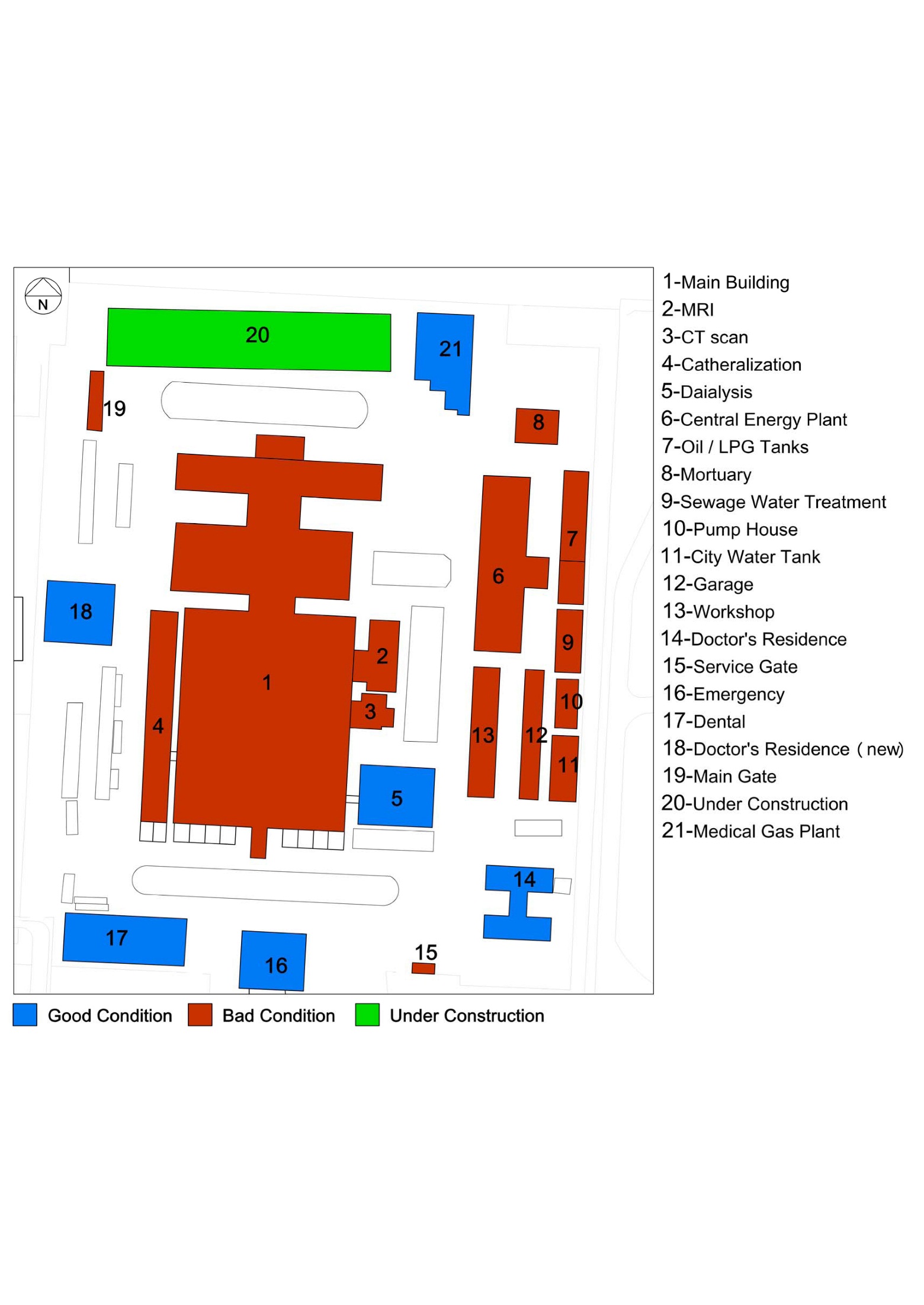 Architectural Scope of WorkExterior: On the Architectural exterior level, the following should be done:Exterior facades shall be cleaned and broken bricks shall be replaced with similar new ones, and polished to obtain a uniform appearance. Treating the expansion joins on the external walls where necessaryAll exterior concrete walls shall be plastered and painted.All windows should be replaced with aluminum double glazed windows with U-value of 1.80.All existing roof tiles shall be removed including all layers below. Roof slab shall be thermally insulated with a layer of 500mm thick extruded polystyrene topped with foam concrete (1-2% slope) topped with 300 mm thick screed layer. It shall be covered with a waterproofing membrane and gravel on top.Maintenance for all Asphalt roads, Interlock tiles for walkways, Fences Landscape.Interior: The interior gypsum board Partitions are severely damaged and will all be replaced with new gypsum boards partitions. All interior concrete/brick walls shall be plastered and painted and repaired where needed.All reflected ceiling is damaged and should be replaced. The whole building will be thermally insulated from inside by adding a layer of extruded Replaced weather it paint, marble or and specific material according to the finishing schedule.All floors finish should polystyrene and gypsum board.All wall finish should be replaced with new tiles or PVC sheets and water proofing where needed.All doors should be replaced.All fixed furniture as counters will get new finish.All medical equipment’s are missing or severely damaged thus replacing/adding new equipment’s.All wet areas fixtures will be replaced.All wet areas tiling will be replaced and adding water proofing.Structural Scope of Work Structural system of the building is flat slab with drop beams supported on reinforced bearing walls and columns which transfer loads to foundation.Repairing Requirements:Mechanical Scope of WorksAll Mechanical systems are in a very bad condition and the main equipment do not exist, The Contractor shall remove all existing damaged equipment and provide the building with new complete Mechanical systems:Heating Ventilation and Air Conditioning (HVAC)Domestic Cold Water System Domestic Hot Water SystemSewage Collection And DisposalWaste Water Treatment Package Unit.Fire Fighting SystemMedical Gas SystemElectrical Scope of Works All electrical systems are in a very bad condition and the main equipment do not exist, The Contractor shall remove all existing damaged equipment and provide the building with new complete electrical systems:Main Power Source and DistributionStandby diesel generatorUninterruptible Power Supply UPSLow voltage system comprising main and sub-main distribution boards, secondary distribution boards for lighting and small power and motor control centres.Power distribution (small power, mechanical power & medical power) in the project comprising cables.Lighting system (Normal & Emergency).Earthing & Lightning system.Fire Alarm and Detection SystemEvacuation System.Structured Cabling System (Voice & Data).IPTV SystemSecurity Systems (CCTV) & (CA).Nurse call systems           Ref: EOI-IRQ002/2017-UNDP IRAQDate: 22 Feb 2017Required Documents as indicated in the right column must be Submitted by the potential Companies to Establish Qualification and meet the evaluation criteria as mentioned under Annex-8.  ☒ Company Profile, which should not exceed fifteen (15) pages, including printed brochures and product catalogues relevant to the goods/services being procured;Certificate of Registration of the business, Tax Payer Certificate and D & B Report: ☒ Potential Companies must complete Annexe-1 to Annex-7 below as necessary and submit with the EOI application including any other required documentations. Name TitleAddress:Tel:Fax:E mail: NoName of the Partner in the JVPercentage Share1%2%3%Lead PartnerPartnerPartnerName DateSignatureStampS.No.Description of ProjectsLead partnerAmountYearS.No.Description of ProjectsLead partnerAmountYearName of Applicant or Partner of a Joint Venture(if any) S.No.Description of Equipment On Company’s strength Model/Power/Year of manufacture Current Location Current Statusi)Concrete Mixer (Truck Mounted) Owned Rentedii)Concrete Mixer (Medium) Owned Rentediii)Dump Truck Owned Rentediv)Water Truck Owned Rentedv)Excavator Owned Rentedvi)Concrete Vibrator Owned Rentedvii)Steel Roller Owned Rentedviii)Generator Owned Rentedix)Bulldozer  Owned Rented(x)Generators with capacity Owned RentedOthers if any, please Specify with new linesGeneral Construction ExperienceGeneral Construction ExperienceGeneral Construction ExperienceGeneral Construction ExperienceGeneral Construction ExperienceStartingMonth/YearEndingMonth/YearYearsContract Identification and NameName and Address of EmployerBrief Description of the Works                 Executed by the BidderRole of BidderContract of Similar Size and NatureContract of Similar Size and NatureContract of Similar Size and NatureContract of Similar Size and NatureContract No . . . . . . of . . . . . .Contract IdentificationAward DateCompletion DateRole in ContractContractorManagement ContractorSubcontractorTotal Contract AmountUSDUSDUSDIf partner in the JV   or subcontractor, specify participation of total contract amount Percent of TotalAmountAmountEmployer’s NameAddressTelephone/Fax NumberE-mailDescription of the similarity in accordance with Criteria of specific experience mentioned above.Description of the similarity in accordance with Criteria of specific experience mentioned above.Description of the similarity in accordance with Criteria of specific experience mentioned above.Description of the similarity in accordance with Criteria of specific experience mentioned above.YearAward FOR orAGAINST ApplicantName of client, cause of litigation, and matter in disputeDisputed amount(current value US$ or equivalent)Blacklist status (if any)Pending litigation: (All pending litigation shall in total not be more than 10% of the average annual turnover and shall be treated as resolved against the Applicant)Pending litigation: (All pending litigation shall in total not be more than 10% of the average annual turnover and shall be treated as resolved against the Applicant)Pending litigation: (All pending litigation shall in total not be more than 10% of the average annual turnover and shall be treated as resolved against the Applicant)Pending litigation: (All pending litigation shall in total not be more than 10% of the average annual turnover and shall be treated as resolved against the Applicant)Pending litigation: (All pending litigation shall in total not be more than 10% of the average annual turnover and shall be treated as resolved against the Applicant)YearName of Company/OrganizationDisputed value in US$Current Status, Remarks History of Non-Performing Contracts (Non-performance on a contract did not occur in the last 10 years)History of Non-Performing Contracts (Non-performance on a contract did not occur in the last 10 years)History of Non-Performing Contracts (Non-performance on a contract did not occur in the last 10 years)History of Non-Performing Contracts (Non-performance on a contract did not occur in the last 10 years)History of Non-Performing Contracts (Non-performance on a contract did not occur in the last 10 years)YearName of Company/OrganizationAmount of the ContractDuration of the Contract (From-To)Status1.Task Manager Name2.QA/QC Engineer Name3.Construction Manager Name4.Electrical Engineer Name5.Mechanical Engineer Name6.Project Controller 6.Name7Surveyor 7NameCriteriaRequirementsRequirementsRequired DocumentsScoreConflict of InterestThe Bidder must submit a disclosure that it has no conflict of interest with this Project related issues. The Bidder must submit a disclosure that it has no conflict of interest with this Project related issues. A signed disclosure must be submitted by the authorized official of the company.Pass/FailHistorical Contract Non-PerformanceHistory of non-performing contracts:Non-performance of a contract did not occur within the last (10) years prior to the deadline for application submission, based on all information on fully settled disputes or litigation.  A fully settled dispute or litigation is one that has been resolved in accordance with the Dispute Resolution Mechanism under the respective contract, and where all appeal instances available to the bidder have been exhausted.Must meet requirements.In case of JV, each partner of the existing or intended JV must meet requirement by itself or as a partner to past or existing JV.Annex-6 must be completed and signed with stamp.  Pass/FailHistorical Contract Non-PerformancePending Litigation:All pending litigation shall in total not represent more than (10%) of the Bidder’s net worth and shall be treated as resolved against the Bidder.Must meet requirements.In case of JV, each partner of the existing or intended JV must meet requirement by itself or as a partner to past or existing JV.Annex-6 must be completed and signed with stamp.  Pass/FailFinancial SituationHistorical Financial Performance:Submission of audited balance sheets or other Audited Financial Statements acceptable to the Employer, for the past most recent three (3) years to demonstrate the current soundness of the bidder’s financial position and its prospective long term profitability.Must meet requirements In case of JV, each partner of the existing or intended JV must meet requirement.Audited Financial Statement for the past most recent 3 Years must be submitted.Pass/FailFinancial SituationAverage Annual Turnover on Constructions:Minimum average annual turnover of US Dollars of 15,000,000, (US Dollars 15 Million), calculated as total certified payments received for contracts in progress or completed, within the last three (3) years.Must meet requirementsIn case of JV, The Lead Firm must meet the requirement.Required documents must be submitted. Pass/FailD & B ReportSubmission of most recent D&B Report that represents sound financial standing of the Company /JV PartnerMust meet requirementsD & B Report must be submitted. Pass/FailCriteriaRequirementsRequired DocumentsCriteria ExperienceGeneral Experience: Minimum of 15 years of overall experience in the field of Construction. Company Profile must be submitted.  Must meet the requirements.In case of JV the lead partner must have 15 years of overall experience in constructions.Annex-4 must be completed & submitted for the General Experience.Pass/FailExperienceSpecific Experience: a) Within the past 10 years the potential companies must have the experience in implementing 3 Projects for the Construction/Renovation of Hospitals/Medical Centers successfully. b) Within the aforesaid 03 Projects, the potential Company/in case of JV, the Lead Firm must have experience in implementing at least one Contract in the amount =>USD 5 Million for the Construction/Renovation of Hospitals/Medical Centers. Submission of three satisfactory performance certificates from the clients to be required.Must meet the requirement by the company/Lead Firm in case of JV.Annex-5 must be completed & submitted for the Specific Experience.Pass/failPersonnel1.1- Company Structural Organization (organogram)1.2- Project Key Staff: 1.2.1- Task Manager, with a degree in Civil Engineering and 15 years of experience that include the construction management experience and construction or Renovations of hospitals.   1.2.2- QA/QC Engineer, with a degree in civil/mechanical/or Electrical engineering and 10 years of experience that include similar position for hospitals.1.2.3- Construction Manager, with a degree in Civil Engineering and 15 years of construction experience that include the construction and renovations of hospitals. 1.2.4- Electrical Engineer, with a degree in Electrical Engineering and 10 years of experience that include the construction or renovations of hospitals.1.2.5- Mechanical Engineer, with a degree in Mechanical Engineering and 10 years of experience that include the construction or renovation of hospitals. 1.2.6-Project controller, Construction management degree with 5 years of experience in preparing Gantt chart for large scale project using Primavera or MS Project.1.2.7 Surveyor, With relevant surveying experience for 5 years in a construction company. 1.1- Company Structural Organization (organogram)1.2- Project Key Staff: 1.2.1- Task Manager, with a degree in Civil Engineering and 15 years of experience that include the construction management experience and construction or Renovations of hospitals.   1.2.2- QA/QC Engineer, with a degree in civil/mechanical/or Electrical engineering and 10 years of experience that include similar position for hospitals.1.2.3- Construction Manager, with a degree in Civil Engineering and 15 years of construction experience that include the construction and renovations of hospitals. 1.2.4- Electrical Engineer, with a degree in Electrical Engineering and 10 years of experience that include the construction or renovations of hospitals.1.2.5- Mechanical Engineer, with a degree in Mechanical Engineering and 10 years of experience that include the construction or renovation of hospitals. 1.2.6-Project controller, Construction management degree with 5 years of experience in preparing Gantt chart for large scale project using Primavera or MS Project.1.2.7 Surveyor, With relevant surveying experience for 5 years in a construction company. Must meet the requirement. CVs highlighting each key personnel’s relevant experience in the construction /renovation of hospitals with Letter of Commitment for each key personnel required. Annex-7 must be completed and submitted.  Pass/failEquipmentThe Bidder must demonstrate that it has the key equipment proposed for executing and completion of works. The Bidder must demonstrate that it has the key equipment proposed for executing and completion of works. Must meet the requirementAnnex- 3 must be completed and submitted.Pass/failDocuments Arrangement Registration Certificate: A Potential Company must have valid Registration & Trade License as an entity issued by its own Government. Any Overseas Company willing to participate in the Pre-Qualification process must submit a Letter of Confirmation that it has the ability to obtain necessary registration certificate/work-permit to operate inside Iraq.Registration Certificate: A Potential Company must have valid Registration & Trade License as an entity issued by its own Government. Any Overseas Company willing to participate in the Pre-Qualification process must submit a Letter of Confirmation that it has the ability to obtain necessary registration certificate/work-permit to operate inside Iraq.Must meet the requirementThe Bidders must submit a Letter of confirmation.  Pass/failRegistration as Tax PayerTax Registration and Clearance Certificate for both Overseas and Iraqi Companies from its own government. Tax Registration and Clearance Certificate for both Overseas and Iraqi Companies from its own government. Must meet the requirement by the potential Company and Lead Firm with its Partner in case of JV.Relevant documents must be submitted. Pass/failLevel of DamageDescriptionRequirements for Repair1- High damage in bearing wallSpalling of all concrete in this part and exposed of reinforcing barsBuckling and cutting of main reinforcing bars.Concrete removal and surface preparation.Fixing suitable formwork.Bonding coat and repair application.2- Minor Damage in columnSpalling of concrete cover.Concrete removal and surface preparation around the area of spalling concrete and rough the surface and clean it then fills it with concrete using special chemical to obtain adhesion between old and new concrete.3- Minor Damage in wallSpalling of concrete cover.Concrete removal and surface preparation around the area of spalling concrete and rough the surface and clean it then fills it with concrete using special chemical to obtain adhesion between old and new concrete.1- High damage in wallSpalling of all concrete in this part and exposed of reinforcing barsBuckling and cutting of main reinforcing bars.Concrete removal and surface preparation.Fixing suitable formwork.Bonding coat and repair application4- High damage in beam Spalling of all concrete in this part and exposed of reinforcing bars Buckling and cutting of main reinforcing bars.Concrete removal and surface preparation.Fixing suitable formwork.Bonding coat and repair application5- High damage in slabSpalling of all concrete in this part and exposed of reinforcing barsBuckling and cutting of main reinforcing bars.Concrete removal and surface preparation.Fixing suitable formwork.Bonding coat and repair application6- High damage in slab and bearing wallSpalling of all concrete in this part and exposed of reinforcing barsBuckling and cutting of main reinforcing bars.Concrete removal and surface preparation.Fixing suitable formwork.Bonding coat and repair application